Prompt #9 Museum PortraitChoose one Historical Hero that you have learned about in class, read about while at home, or know a lot about.  Draw a portrait of that hero that you could hang up in a museum.  Then, write a description of the hero explaining who the hero is and what contributions he or she made to society!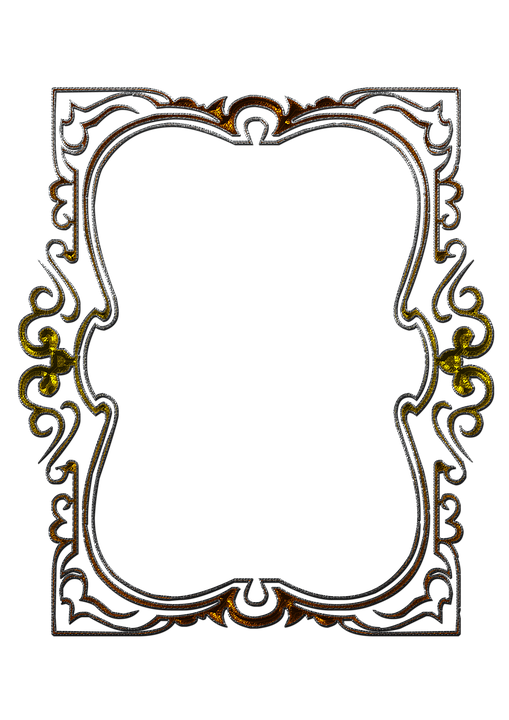 Description:____________________________________________________________________________________________________________________________________________________________________________________________________________________________________________________________________________________________________________________________________________________________________________________________________________________________________________________________________________________________________________________________________________________________________________________________________________________________________________________________________________________________________________________________________________________________________________________________________________________________________________________________________________________________________________________________________________________________________________________________________________________________________Prompt #10 A Hero’s JournalChoose one Historical Hero that you have learned about in class, read about while at home, or know a lot about.  Imagine that you are that hero and write a journal entry about your day.  What did you do?  Who did you talk to?  What did you tell them?____________________________________________________________________________________________________________________________________________________________________________________________________________________________________________________________________________________________________________________________________________________________________________________________________________________________________________________________________________________________________________________________________________________________________________________________________________________________________________________________________________________________________________________________________________________________________________________________________________________________________________________________________________________________________________________________________________________________________________________________________________________________________Prompt #11 A Day With Your HeroesIf you could spend the day with any three historical heroes, who would they be? Why would you choose them? How do you think they would interact with each other? Would they agree with each other or would they disagree? Why? Draw a picture of you with your heroes and then write about your day!_______________________________________________________________________________________________________________________________________________________________________________________________________________________________________________________________________________________________________________________________________________________________________________________________________________________________________________________________________________________________________________________________________________________________________________________________________________________________________________________________________________________________________________________________________________________________________________________________________________________________________________________________________________________________________________________________________________________________________________________________________________________________________________________________________________________________________________________________________________________________________________________________________________________________________________________________________________________________________________________________________________________________________________________________________________________________________________________________________________________________________________________________________________________________________________________________________________________________________________________________________________________________________________________________________________________________________________________________________________Prompt #12 Traits of a PresidentThere are many presidents that people consider to be heroes.  What character traits do you think are required to be a president? Why do you think that? Which of these qualities do YOU have? _____________________________________________________________________________________________________________________________________________________________________________________________________________________________________________________________________________________________________________________________________________________________________________________________________________________________________________________________________________________________________________________________________________________________________________________________________________________________________________________________________________________________________________________________________________________________________________________________________________________________________________________________________________________________________________________________________________________________________________________________________________________________________________________________________________________________________________________________________________________________________________________________________________________________________________________________________________________________Prompt #13 Letter to a Community HeroThere have been many heroes in history, but there are also many heroes that are alive today and live right in your community!  Think of someone that lives or works in your community that you believe helps make the world a better place.  It could be a doctor, a teacher, a police officer or firefighter, or someone else that contributes to the community.  Write a letter to this person to say thank you for all the hard work and contributions he or she makes to your community.  Explain why you are thankful for this person and why you consider him or her to be a hero!___________________________________________ ________________________________________________________________________________________________________________________________________________________________________________________________________________________________________________________________________________________________________________________________________________________________________________________________________________________________________________________________________________________________________________________________________________________________________________________________________________________________________________________________________________________________________________________________________________________________________________________________________________________________________________________________________________________________________________________________________________________________________________________________________________________________________________________________________________________________________________________________________________________________________________________________________________________________________________________________________________________________________________________________________________________________________________________________________________________________________________________________________________________________________________________________________________________________________________________________________________________________________________________________________________________________________________________________________________________________________________________________________________________________________________________________________________________________________________________________________________________________________________________________________________________________________________________________________________________________________________________________________________________________________________________________________________________________________________________________________________________ __________________________________________